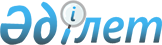 О внесении изменений и дополнений в некоторые законодательные акты Республики Казахстан по вопросам применения мер пресечения в виде ареста, домашнего арестаЗакон Республики Казахстан от 5 июля 2008 года N 65-IV




      Статья 1


. Внести изменения и дополнения в следующие законодательные акты Республики Казахстан:




      1. В 
 Уголовно-процессуальный кодекс 
 Республики Казахстан от 13 декабря 1997 года (Ведомости Парламента Республики Казахстан, 1997 г., N 23, ст. 335; 1998 г., N 23, ст. 416; 2000 г., N 3-4, ст. 66; N 6, ст. 141; 2001 г., N 8, ст. 53; N 15-16, ст. 239; N 17-18, ст. 245; N 21-22, ст. 281; 2002 г., N 4, ст. 32, 33; N 17, ст. 155; N 23-24, ст. 192; 2003 г., N 18, ст. 142; 2004 г., N 5, ст. 22; N 23, ст. 139; N 24, ст. 153, 154,156; 2005 г., N 13, ст. 53; N 21-22, ст. 87; N 24, ст. 123; 2006 г., N 2, ст. 19; N 5-6, ст. 31; N 12, ст. 72; 2007 г., N 1, ст. 2; N 5-6, ст. 40; N 10, ст. 69; N 13, ст. 99):




      1) в части второй 
 статьи 14 
:



      в предложении первом слова "или прокурора" исключить;



      в предложении втором слово "прокурора" заменить словом "суда";




      2) в части третьей 
 статьи 57 
:



      в абзаце четвертом слово "(городские)" исключить;



      абзац пятый исключить;




      3) часть вторую 
 статьи 59 
 дополнить пунктом 4) следующего содержания:



      "4) санкционировать избранную следователем, органом дознания, прокурором в отношении обвиняемого, подозреваемого меру пресечения в виде домашнего ареста, ареста и продлевать их сроки.";




      4) в предложении третьем части пятой статьи 
 109 
 слова "городского (районного)" заменить словами "районного и приравненного к нему";




      5) статью 
 110 
 изложить в следующей редакции:



      "Статья 110. Обжалование, опротестование постановления суда о



                   санкционировании меры пресечения в виде ареста



                   или продлении срока ареста, об отказе в даче



                   санкции на арест или отказе в продлении срока



                   ареста обвиняемого, подозреваемого



      1. Обвиняемый, подозреваемый, их защитник, законный представитель, потерпевший, его законный представитель, представитель вправе обжаловать, а прокурор опротестовать постановление суда о санкционировании меры пресечения в виде ареста или продлении срока ареста, об отказе в даче санкции на арест или отказе в продлении срока ареста в течение трех суток с момента его оглашения в областной или приравненный к нему суд через суд, судья которого вынес постановление. Подача жалобы или принесение протеста не приостанавливает исполнение постановления суда о санкционировании меры пресечения в виде ареста и не влечет освобождение лица из-под стражи, кроме случаев, предусмотренных частью шестой статьи 154 настоящего Кодекса. По истечении срока, установленного для обжалования, опротестования постановления суда, дело с жалобой, протестом незамедлительно направляется в областной или приравненный к нему суд с извещением об этом обвиняемого, подозреваемого, их защитника, законного представителя, потерпевшего, его законного представителя, представителя и прокурора.



      2. Судья областного или приравненного к нему суда не позднее трех суток с момента поступления уголовного дела в суд осуществляет проверку законности и обоснованности постановления суда о санкционировании применения к обвиняемому, подозреваемому в качестве меры пресечения ареста или продлении срока ареста, об отказе в даче санкции на арест или отказе в продлении срока ареста обвиняемого, подозреваемого.



      3. В судебном заседании участвуют прокурор и защитник обвиняемого, подозреваемого. В заседании также могут участвовать обвиняемый, подозреваемый, законный представитель обвиняемого, подозреваемого, потерпевший, его законный представитель и представитель, неявка которых при своевременном извещении о времени рассмотрения жалобы, протеста не препятствует их судебному рассмотрению.



      4. Заслушав доводы сторон, рассмотрев материалы уголовного дела, суд выносит одно из следующих мотивированных постановлений:



      1) об оставлении постановления районного или приравненного к нему суда без изменения;



      2) об отмене постановления районного или приравненного к нему суда с отменой санкционированной им меры пресечения в виде ареста;



      3) об отмене постановления районного или приравненного к нему суда и о санкционировании меры пресечения в виде ареста в отношении обвиняемого, подозреваемого;



      4) об отмене постановления районного или приравненного к нему суда и отказе в продлении либо продлении срока ареста обвиняемого.



      Копия постановления суда направляется в орган уголовного преследования, возбудивший ходатайство о санкционировании меры пресечения в виде ареста, а также прокурору, обвиняемому, подозреваемому, защитнику, законному представителю и представителю обвиняемого, подозреваемого, потерпевшему, его законному представителю и представителю, администрации места содержания лица под стражей и подлежит немедленному исполнению.



      5. В случае оставления жалобы лиц, указанных в части первой настоящей статьи, или протеста прокурора без удовлетворения при каждом новом продлении срока ареста то же лицо или прокурор по тому же делу, по тем же основаниям имеет право на повторное рассмотрение его жалобы, протеста. Повторная жалоба, протест рассматриваются в порядке, предусмотренном настоящей статьей.



      6. При рассмотрении судьей жалобы, протеста в порядке, предусмотренном настоящей статьей, ведется протокол.";




      6) в части первой статьи 
 111 
 цифры "110" заменить цифрами "109";




      7) в части третьей статьи 
 136 
 слова "дознавателя, следователя, санкционированное прокурором, о применении к задержанному ареста в качестве меры пресечения" заменить словами "суда о санкционировании ареста обвиняемого, подозреваемого";




      8) в статье 
 149 
:



      в части первой слова "прокурора либо по решению" исключить;



      часть третью после цифр "153" дополнить словами "и 496 - 499";




      9) статью 
 150 
 изложить в следующей редакции:



      "Статья 150. Арест



      1. Арест в качестве меры пресечения применяется только с санкции суда и лишь в отношении обвиняемого, подозреваемого в совершении умышленных преступлений, за которые законом предусмотрено наказание в виде лишения свободы на срок свыше двух лет, и в совершении неосторожных преступлений, за которые законом предусмотрено наказание в виде лишения свободы на срок свыше трех лет. В исключительных случаях эта мера пресечения может быть применена в отношении обвиняемого, подозреваемого по делам о преступлениях, за которые законом предусмотрено наказание в виде лишения свободы на срок не свыше двух лет, если:



      1) он не имеет постоянного места жительства на территории Республики Казахстан;



      2) не установлена его личность;



      3) им нарушена ранее избранная мера пресечения;



      4) он пытался скрыться или скрылся от органов уголовного преследования или от суда.



      2. При необходимости избрания в качестве меры пресечения ареста прокурор, следователь, орган дознания выносят постановление о возбуждении перед судом ходатайства о санкционировании ареста. К постановлению прилагаются материалы уголовного дела, подтверждающие обоснованность ходатайства.



      Если ходатайство возбуждается в отношении подозреваемого, задержанного на основаниях и в порядке, установленных статьями 132 и 134 настоящего Кодекса, указанное постановление и материалы должны быть представлены прокурору не позднее чем за восемнадцать часов до истечения срока задержания.



      3. При решении вопроса о поддержании ходатайства следователя или органа дознания о санкционировании ареста обвиняемого, подозреваемого прокурор обязан ознакомиться со всеми материалами, содержащими основания для заключения под стражу, и вправе допросить обвиняемого, подозреваемого. Прокурор, изучив все представленные материалы, выносит постановление о поддержании ходатайства следователя или органа дознания о санкционировании ареста обвиняемого, подозреваемого при наличии оснований, предусмотренных законом, в случае, если нет возможности предотвратить последствия, предусмотренные статьей 139 настоящего Кодекса, путем избрания более мягкой меры пресечения. В случае отказа в поддержании ходатайства прокурор выносит постановление об отказе в поддержании ходатайства следователя или органа дознания о санкционировании ареста обвиняемого, подозреваемого. При отказе прокурора в поддержании ходатайства обвиняемый, подозреваемый подлежит немедленному освобождению из-под стражи.



      Постановление прокурора об отказе в поддержании ходатайства следователя или органа дознания о санкционировании ареста и освобождении из-под стражи обвиняемого, подозреваемого может быть обжаловано следователем, органом дознания вышестоящему прокурору либо участниками процесса, защищающими свои или представляемые права и интересы в порядке статьи 109 настоящего Кодекса.



      4. Постановление прокурора о поддержании ходатайства следователя, органа дознания о санкционировании ареста, а также подтверждающие его обоснованность материалы должны быть представлены прокурором в суд не позднее чем за двенадцать часов до истечения срока задержания.



      В случае необходимости судья вправе истребовать уголовное дело.



      5. Право санкционирования ареста принадлежит судьям районного и приравненного к нему суда, а в случаях, предусмотренных пунктом 3) части четвертой статьи 110 настоящего Кодекса, - судьям областного и приравненного к нему суда.



      6. Постановление органа уголовного преследования о возбуждении ходатайства о санкционировании меры пресечения в виде ареста обвиняемого, подозреваемого, поддержанное прокурором, подлежит рассмотрению единолично судьей районного или приравненного к нему суда в судебном заседании с участием обвиняемого, подозреваемого, прокурора и защитника по месту производства предварительного расследования либо по месту задержания подозреваемого в течение восьми часов с момента поступления материалов в суд. В судебном заседании вправе также участвовать законный представитель обвиняемого, подозреваемого, потерпевший, его законный представитель и представитель. Неявка участников процесса в случае своевременного их извещения судом о месте и времени судебного заседания не препятствует проведению судебного заседания.



      В ходе судебного заседания ведется протокол.



      7. При решении вопросов, связанных с санкционированием ареста, суд ограничивается исследованием материалов дела, относящихся к обстоятельствам, учитываемым при избрании указанной меры пресечения.



      8. Рассмотрение судом ходатайства о санкционировании меры пресечения в виде ареста в отсутствие обвиняемого допускается только в случаях объявления его в розыск или нахождения вне пределов Республики Казахстан и уклонения от явки в органы предварительного следствия при надлежащем уведомлении о времени и месте судебного заседания.



      9. В начале заседания судья объявляет, какое ходатайство подлежит рассмотрению, разъясняет явившимся в судебное заседание лицам их права и обязанности. Затем прокурор обосновывает необходимость избрания в качестве меры пресечения ареста обвиняемого, подозреваемого, после чего заслушиваются другие явившиеся в судебное заседание лица.



      10. Рассмотрев ходатайство о санкционировании меры пресечения в виде ареста обвиняемого, подозреваемого, судья выносит постановление о санкционировании ареста обвиняемого, подозреваемого либо об отказе в санкционировании ареста.



      11. Постановление суда незамедлительно направляется в орган уголовного преследования, возбудивший ходатайство о санкционировании меры пресечения в виде ареста, а также прокурору, обвиняемому, подозреваемому, потерпевшему и подлежит немедленному исполнению.



      12. Повторное обращение органа уголовного преследования в суд с ходатайством о санкционировании меры пресечения в виде ареста в отношении одного и того же лица по тому же уголовному делу после вынесения судьей постановления об отказе в санкционировании указанной меры пресечения возможно лишь при возникновении новых обстоятельств, обосновывающих необходимость ареста.



      13. Если вопрос об избрании меры пресечения в виде ареста в отношении подсудимого возникает в суде, то решение об этом принимает суд по ходатайству стороны или по собственной инициативе, о чем выносит постановление.



      14. О применении ареста в качестве меры пресечения орган, ведущий уголовный процесс, обязан уведомить родственников обвиняемого, подозреваемого в порядке, установленном статьей 138 настоящего Кодекса.



      15. Постановление суда о санкционировании ареста обвиняемого, подозреваемого или об отказе в этом может быть обжаловано в порядке, предусмотренном статьей 110 настоящего Кодекса.



      16. Рассмотрение областным или приравненным к нему судом вопроса о санкционировании ареста обвиняемого, подозреваемого в случаях отмены постановления судьи районного или приравненного к нему суда об отказе в санкционировании ареста осуществляется в порядке, предусмотренном статьей 110 настоящего Кодекса.";




      10) в статье 
 152 
 слово "санкционированному" заменить словом "утвержденному";




      11) статью 
 153 
 изложить в следующей редакции:



      "Статья 153. Сроки ареста, порядок их продления



      1. Срок ареста при досудебном производстве по делу не может превышать двух месяцев, кроме исключительных случаев, предусмотренных настоящим Кодексом.



      2. В случае невозможности закончить расследование в срок до двух месяцев и при отсутствии оснований для изменения или отмены меры пресечения этот срок может быть продлен по мотивированному ходатайству следователя, согласованному с районным (городским) прокурором и приравненными к нему иными прокурорами, судьей районного и приравненного к нему суда - до трех месяцев, а по мотивированному ходатайству следователя, согласованному с прокурором области и приравненными к нему прокурорами и их заместителями, судьей районного и приравненного к нему суда - до шести месяцев.



      3. Продление срока ареста свыше шести месяцев может быть осуществлено судьей районного суда и приравненного к нему суда лишь ввиду особой сложности дела по мотивированному ходатайству начальника следственного отдела, согласованному с прокурором области и приравненными к нему прокурорами, - до девяти месяцев.



      4. Продление срока ареста свыше девяти месяцев допускается в исключительных случаях в отношении лиц, обвиняемых в совершении тяжких или особо тяжких преступлений, судьей районного и приравненного к нему суда по мотивированному ходатайству начальника следственного отдела, согласованному с прокурором области и приравненными к нему прокурорами, - до двенадцати месяцев. Вопрос о продлении срока ареста свыше девяти месяцев предварительно рассматривается на коллегии прокуратуры области и приравненной к ней прокуратуры.



      5. Дальнейшее продление срока ареста не допускается, арестованный обвиняемый подлежит немедленному освобождению. Срок ареста не может превышать максимального срока лишения свободы, предусмотренного уголовным законом за совершение инкриминируемого обвиняемому преступления.



      6. Ходатайство о продлении срока ареста до трех месяцев представляется для согласования районному (городскому) прокурору и приравненным к нему иным прокурорам не позднее десяти суток до истечения срока ареста и рассматривается прокурором в срок не более трех суток с момента поступления ходатайства.



      7. Ходатайство о продлении срока ареста свыше трех месяцев должно быть представлено прокурору для согласования не позднее пятнадцати суток до истечения срока ареста и рассматривается прокурором в срок не более пяти суток с момента его поступления.



      8. Рассмотрев ходатайство о продлении срока ареста, прокурор выражает согласие и незамедлительно направляет его с материалами уголовного дела, подтверждающими обоснованность продления срока ареста, в соответствующий суд либо письменной резолюцией на ходатайстве мотивированно отказывает в согласии. В случае не поддержания прокурором ходатайства о продлении срока ареста обвиняемый подлежит немедленному освобождению по истечении срока ареста.



      9. Ходатайство о продлении срока ареста до трех месяцев представляется в суд не позднее семи суток до истечения срока ареста, о продлении срока ареста свыше трех месяцев - не позднее десяти суток.



      10. Ходатайство о продлении срока ареста подлежит рассмотрению судьей единолично. В судебном заседании обязательно участвует прокурор. В заседании также могут участвовать защитник, законный представитель обвиняемого, потерпевший, его законный представитель и представитель, неявка которых при своевременном извещении о времени рассмотрения жалобы, протеста не препятствует их судебному рассмотрению.



      11. В начале заседания судья объявляет, какое ходатайство подлежит рассмотрению, разъясняет явившимся лицам их права и обязанности, затем, заслушав доводы сторон по внесенному ходатайству на предмет необходимости оставления меры пресечения в виде ареста, выносит одно из следующих постановлений:



      1) об удовлетворении ходатайства о продлении срока ареста обвиняемого;



      2) об отказе в удовлетворении ходатайства о продлении срока ареста обвиняемого и отмене или изменении меры пресечения на менее строгую и освобождении обвиняемого из-под стражи.



      12. Ходатайство о продлении срока ареста подлежит рассмотрению судьей районного и приравненного к нему суда в срок не более трех суток со дня поступления ходатайства.



      13. Руководитель администрации места содержания под стражей обязан не позднее чем за двадцать четыре часа до истечения срока ареста обвиняемого уведомить об этом орган или лицо, в производстве которого находится уголовное дело, а также прокурора. Если по истечении установленного законом срока ареста в качестве меры пресечения соответствующее решение об освобождении обвиняемого либо о продлении срока его ареста в качестве меры пресечения не поступило, руководитель администрации места содержания под стражей освобождает его своим постановлением, копию которого в течение двадцати четырех часов направляет органу или лицу, в производстве которого находится уголовное дело, и прокурору.



      14. При невыполнении требований части тринадцатой настоящей статьи руководитель администрации места содержания под стражей несет ответственность, установленную законом.



      15. Срок ареста исчисляется с момента заключения обвиняемого, подозреваемого под стражу до направления прокурором дела в суд. В срок ареста засчитывается время задержания лица в качестве подозреваемого, время домашнего ареста и принудительного нахождения в психиатрическом или ином медицинском учреждении по решению суда. Время ознакомления с материалами уголовного дела обвиняемым, его защитником, а также прокурором в порядке статьи 282 настоящего Кодекса при исчислении срока ареста не учитывается.



      16. В случае повторного ареста обвиняемого, подозреваемого по одному и тому же делу, а также по соединенному с этим или выделенному из него уголовному делу срок ареста исчисляется с учетом времени, проведенного под стражей.



      17. В случае выдачи Республике Казахстан иностранным государством разыскиваемого лица срок ареста исчисляется со дня его прибытия на территорию Республики Казахстан. При этом время содержания под стражей лица в порядке экстрадиционного ареста на территории иностранного государства в случае его выдачи засчитывается при назначении наказания в общий срок содержания под стражей.



      18. Порядок исчисления и продления срока ареста обвиняемого, установленный настоящей статьей, применяется также при отмене приговора в результате производства в надзорной инстанции или по вновь открывшимся обстоятельствам в отношении лица, отбывающего наказание в виде лишения свободы, и направлении дела на новое расследование с применением судом меры пресечения в виде ареста.



      19. При возвращении судом дела для дополнительного расследования, по которому предельный срок ареста обвиняемого не истек, а оснований для изменения меры пресечения не имеется, этот же суд продлевает срок ареста в пределах одного месяца со дня вступления решения суда в законную силу.";




      12) статью 
 154 
 изложить в следующей редакции:



      "Статья 154. Отмена или изменение меры пресечения



      1. Мера пресечения отменяется, когда в ней отпадает необходимость, или изменяется на более строгую или мягкую, когда изменяются основания для избрания меры пресечения, предусмотренные статьями 139 и 141 настоящего Кодекса.



      2. Отмена или изменение меры пресечения производится по мотивированному постановлению органа, ведущего уголовный процесс.



      3. Мера пресечения, санкционированная, примененная прокурором, избранная по его указанию в ходе досудебного производства по уголовному делу, может быть отменена или изменена только с согласия прокурора.



      4. Обжалование, опротестование постановления органа уголовного преследования об изменении либо отмене меры пресечения производятся в порядке, предусмотренном статьями 103 - 109 настоящего Кодекса.



      5. Отмена или изменение меры пресечения в виде ареста, домашнего ареста обвиняемого, подозреваемого, примененной по санкции суда, производится с санкции суда на основании мотивированного постановления органа уголовного преследования, поддержанного прокурором, кроме случаев, предусмотренных частью шестой настоящей статьи. Постановление об отмене или изменении меры пресечения подлежит рассмотрению в течение шести часов с момента поступления материалов уголовного дела в суд судьей единолично в судебном заседании с участием прокурора. В случае необходимости судьей обеспечивается участие в судебном заседании обвиняемого, подозреваемого, их защитника, законного представителя, потерпевшего, его законного представителя, представителя.



      6. При прекращении уголовного преследования на стадии досудебного производства в отношении обвиняемого, подозреваемого по реабилитирующим основаниям отмена меры пресечения в виде ареста или домашнего ареста производится следователем, органом дознания с согласия прокурора немедленно.



      7. Обжалование, опротестование постановления суда об отмене или об отказе в отмене санкции на применение меры пресечения в виде ареста или домашнего ареста производятся в порядке, предусмотренном статьей 110 настоящего Кодекса.";




      13) в пункте 15) части первой статьи 
 197 
 слова "и ареста, примененного в качестве меры пресечения" исключить;




      14) в части третьей статьи 
 267 
 слово "прокурора" заменить словом "суда";




      15) статью 283 изложить в следующей редакции:



      "Статья 283. Решение прокурора о мере пресечения по делу



      По делу, поступившему с обвинительным заключением, прокурор вправе мотивированным постановлением отменить или изменить ранее избранную обвиняемому меру пресечения либо избрать меру пресечения, если таковая не была применена, за исключением ареста или домашнего ареста. В случаях, если прокурор усматривает необходимость отмены, изменения либо избрания меры пресечения в виде ареста или домашнего ареста, он руководствуется соответственно статьями 149, 150, 154 настоящего Кодекса.";




      16) в статье 
 496 
:



      дополнить частью 3-1 следующего содержания:



      "3-1. Вопрос о санкционировании меры пресечения в виде ареста или домашнего ареста обвиняемого в совершении преступления депутата Парламента Республики Казахстан разрешается районным судом города Астаны на основании постановления лица, осуществляющего предварительное следствие, поддержанного Генеральным Прокурором Республики Казахстан.";



      часть восьмую изложить в следующей редакции:



      "8. Надзор за законностью расследования уголовного дела в отношении депутата Парламента Республики Казахстан осуществляет Генеральный Прокурор Республики Казахстан. Санкции на производство следственных действий в отношении депутата Парламента Республики Казахстан, которые, согласно настоящему Кодексу, должны санкционироваться прокурором, даются Генеральным Прокурором Республики Казахстан. Продление срока ареста или домашнего ареста в отношении депутата Парламента Республики Казахстан в порядке, предусмотренном статьей 153 настоящего Кодекса, поддержанное Генеральным Прокурором Республики Казахстан, производится районным судом города Астаны. Вопрос о поддержании ходатайства Генеральным Прокурором Республики Казахстан на продление срока ареста свыше девяти месяцев предварительно рассматривается на коллегии Генеральной прокуратуры Республики Казахстан.";




      17) статью 
 497 
 дополнить частью 3-1 следующего содержания:



      "3-1. Вопрос о санкционировании меры пресечения в виде ареста или домашнего ареста обвиняемого в совершении преступления Председателя или члена Конституционного Совета Республики Казахстан разрешается районным судом города Астаны на основании постановления лица, осуществляющего предварительное следствие, поддержанного Генеральным Прокурором Республики Казахстан.";




      18) статью 
 498 
 дополнить частью 3-1 следующего содержания:



      "3-1. Вопрос о санкционировании меры пресечения в виде ареста или домашнего ареста обвиняемого в совершении преступления судьи разрешается районным судом города Астаны на основании постановления лица, осуществляющего предварительное следствие, поддержанного Генеральным Прокурором Республики Казахстан.";




      19) в статье 
 499 
:



      дополнить частью 3-1 следующего содержания:



      "3-1. Вопрос о санкционировании меры пресечения в виде ареста или домашнего ареста обвиняемого в совершении преступления Генерального Прокурора Республики Казахстан разрешается районным судом города Астаны на основании постановления лица, осуществляющего предварительное следствие, поддержанного первым заместителем Генерального Прокурора Республики Казахстан.";



      в части четвертой:



      в предложении третьем слова "и ареста" исключить;



      дополнить предложением четвертым следующего содержания:



      "Продление срока ареста или домашнего ареста в отношении Генерального Прокурора Республики Казахстан производится после поддержания ходатайства первым заместителем Генерального Прокурора Республики Казахстан в порядке, предусмотренном статьей 153 и частью восьмой статьи 496 настоящего Кодекса.";




      20) в статье 
 534 
:



      в части первой:



      предложения пятое и шестое изложить в следующей редакции:



      "После изучения представленных материалов и наличия достаточных оснований полагать, что задержанный является лицом, объявленным в розыск, и при отсутствии оснований, изложенных в статье 532 настоящего Кодекса, прокурор вносит в районный и приравненный к нему суд ходатайство об экстрадиционном аресте. Судья районного и приравненного к нему суда с соблюдением правил и сроков, предусмотренных статьей 150 настоящего Кодекса, рассматривает ходатайство и выносит одно из следующих постановлений: об экстрадиционном аресте; об отказе в экстрадиционном аресте.";



      дополнить предложением седьмым следующего содержания:



      "Обжалование, опротестование и апелляционное рассмотрение данного постановления судьи осуществляются в порядке, предусмотренном статьей 110 настоящего Кодекса.";



      в части третьей слово "уведомляется" заменить словами "прокурор уведомляет";



      в части пятой слово "прокурором" заменить словом "судом";



      в части шестой слова "прокурора, осуществившего арест, может быть продлен прокурором области или приравненным к нему прокурором" заменить словами "прокурора может быть продлен судом";



      в части седьмой слова "Генеральным Прокурором Республики Казахстан или уполномоченным прокурором" заменить словом "судом";



      в части восьмой слова ", осуществившего экстрадиционный арест" исключить;



      в части девятой слова "осуществившего экстрадиционный арест," исключить.




      2. В 
 Закон 
 Республики Казахстан от 21 декабря 1995 года "О Прокуратуре" (Ведомости Верховного Совета Республики Казахстан, 1995 г., N 24, ст. 156; Ведомости Парламента Республики Казахстан, 1997 г., N 12, ст. 184; 1998 г., N 15, ст. 208; 1999 г., N 8, ст. 247; N 21, ст. 774; 2000 г., N 3-4, ст. 66; N 6, ст. 142; 2001 г., N 20, ст. 257; 2002 г., N 17, ст. 155; 2003 г., N 15, ст. 139; 2004 г., N 23, ст. 142; 2007 г., N 9, ст. 67; N 10, ст. 69; N 20, ст. 152):




      1) подпункт 1) пункта 1 
 статьи 21 
 исключить;




      2) подпункт 3) пункта 1 
 статьи 38 
 изложить в следующей редакции:



      "3) поддерживает либо отказывает в ходатайстве органа уголовного преследования о санкционировании ареста и содержания под стражей или домашнего ареста обвиняемого, подозреваемого;";




      3) 
 статью 39 
 исключить.




      3. В 
 Закон 
 Республики Казахстан от 30 марта 1999 года "О порядке и условиях содержания под стражей подозреваемых и обвиняемых в совершении преступлений" (Ведомости Парламента Республики Казахстан, 1999 г., N 6, ст. 190; 2001 г., N 17-18, ст. 245; 2002 г., N 15, ст. 147; 2004 г., N 23, ст. 142; N 24, ст. 154; 2007 г., N 9, ст. 63):



      в 
 статье 5 
 слова "являются постановление следователя, дознавателя, санкционированное прокурором, постановление прокурора или судьи либо постановление суда об избрании меры пресечения в виде ареста, вынесенные" заменить словами "является постановление суда, вынесенное".





      Статья 2


. Настоящий Закон вводится в действие по истечении тридцати календарных дней со дня его первого официального опубликования.


      Президент




Республики Казахстан                            Н. Назарбаев


					© 2012. РГП на ПХВ «Институт законодательства и правовой информации Республики Казахстан» Министерства юстиции Республики Казахстан
				